Name:				Teacher:					Class:5.2 Counting and ComparingAssessmentsName:				Teacher:					Class:5.2 Counting and ComparingAssessments5.2 Counting and Comparing						Date:Diagnosis (to be taken before the topic is taught)5.2 Counting and Comparing					Date:Test (to be taken after the topic is taught)You need to learn to:Pre-learning assessmentPost-learning assessmentUnderstand place value in numbers with up to seven digits1,2,31,2,3Order numbers up to and including those with seven digits1,2,31,2,3Write numbers up to and including those with seven digits1,2,31,2,3Read numbers up to and including those with seven digits1,2,31,2,3Know the meaning of the Roman numerals D and M1,2,31,2,3Interpret a year when written in Roman numerals1,2,31,2,3Count backwards in whole number steps when negative numbers are included1,2,31,2,3Count forwards in whole number steps when negative numbers are included1,2,31,2,3Understand and use temperatures below 0°C1,2,31,2,3Interpret negative numbers in other contexts1,2,31,2,3AssessmentWhat score I think I’ll get out of 30(complete before assessment)What score I did get out of 30(complete after assessment)Diagnosis assessment/30    =             %/30    =             %Test assessment/30    =             %/30    =             %You need to learn to:Pre-learning assessmentPost-learning assessmentUnderstand place value in numbers with up to seven digits1,2,31,2,3Order numbers up to and including those with seven digits1,2,31,2,3Write numbers up to and including those with seven digits1,2,31,2,3Read numbers up to and including those with seven digits1,2,31,2,3Know the meaning of the Roman numerals D and M1,2,31,2,3Interpret a year when written in Roman numerals1,2,31,2,3Count backwards in whole number steps when negative numbers are included1,2,31,2,3Count forwards in whole number steps when negative numbers are included1,2,31,2,3Understand and use temperatures below 0°C1,2,31,2,3Interpret negative numbers in other contexts1,2,31,2,3AssessmentWhat score I think I’ll get out of 30(complete before assessment)What score I did get out of 30(complete after assessment)Diagnosis assessment/30    =             %/30    =             %Test assessment/30    =             %/30    =             %Question n.o.QuestionWorkings and answer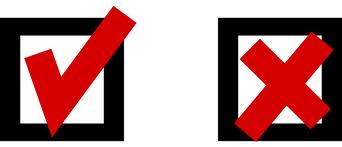 17,345,261What is the value of the:5274a)b)c)d)(4)2  Put the following numbers in order from smallest to biggest:8,741,3758,174,7538,471,7358,714,3578,417,375smallestbiggest(5)3Write in digits the following numbers: Three million, four hundred and six thousand, and fifty threeSeven million, forty thousand, one hundred and ninety three.Nine million and fiveEleven million, sixty four thousand and eighty three.a)b)c)d)(4)4Write the following numbers in words:6,340,0218,901,3625,472,8039,632,009a)b)c)d)(4)5What number does the letter “D” stand for in roman numerals?(1)6Write the following years in digits:MMIXMMLVIIa)b)(2)7Continue these sequences:6, 3, 0, , ____, _____4, 1, -1, _____, _____-18, -13, ____, ______a)b)c)(3)8Fill in the missing numbers:_____, _____, -1, 4, 9-12, _____, --8, _____, -4-20, ____, _____, 0a)b)c)(3)9What temperature does the thermometer show below: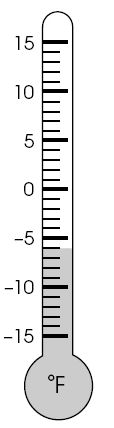 On the diagram below, show a temperature of    -6oC: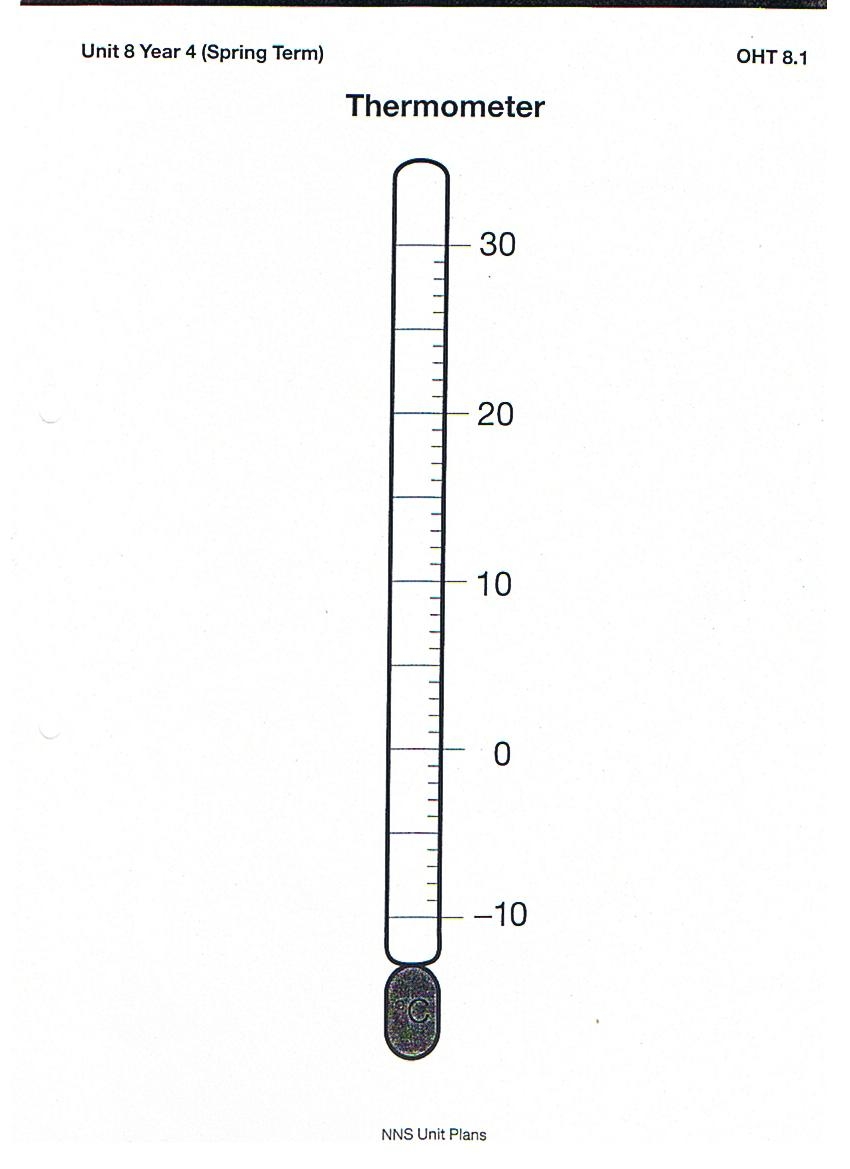 (2)10I have £30 and spend £45.  How much money do I now have?A lift is on the third floor and descends by 4 floors.  What floor is it on now?(2)Question n.o.QuestionWorkings and answer18,645,312What is the value of the:5483a)b)c)d)(4)2Put the following numbers in order from smallest to biggest:3,721,3763,172,7633,271,7363,712,3673,217,376smallestbiggest(5)3Write in digits the following numbers: Five million, six hundred and four thousand, and seventy twoNine million, fifty thousand, three hundred and ninety-two.Eight million and elevenTwelve million, sixty -two thousand and ninety three.a)b)c)d)(4)4Write the following numbers in words:3,320,0218,901,3321,272,8039,332,009a)b)c)d)(2)5What number does the letter “M” stand for in roman numerals?(1)6Write the following years in digits:MMXVIMMLIXIVa)b)(2)7Continue these sequences:10, 3, ____, _____-1, -3, _____, _____-15, -12, ____, ______a)b)c)(3)8Fill in the missing numbers:_____, _____, -1, 2, 9-12, _____, --8, _____, -2-20, ____, _____, 0a)b)c)(3)9What temperature does the thermometer show below: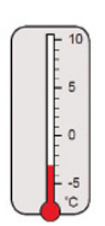 On the diagram below, show a temperature of    -4oC:(2)10I have £20 and spend £45.  How much money do I now have?A lift is on the third floor and descends by 5 floors.  What floor is it on now?(2)